ANUNT                         In vederea avizarii panului parcelar, intocmit de orice persoana autorizata in vederea realizarii  lucrarilor de cadastru cu pozitionare incerta ,cetatenii interesati sunt rugati sa se prezinte la sediul primariei cu panul parcelar in 3 exemplare pe format hartie si un cd/stick ce contine un fisier DXF /DWG  cuprinzand lucrarea ce necesita avizare.	Va multumim!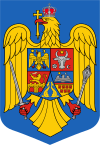 ROMANIAJUDETUL CONSTANTA ,COMUNA DUMBRAVENIPRIMARIACod fiscal 6398771, Dumbraveni,Str.Principala nr.17,Tel./fax:0241.838.781/0241.838.780email:secretariat@primaria-dumbraveni.rowebsite: www.primaria-dumbraveni.ro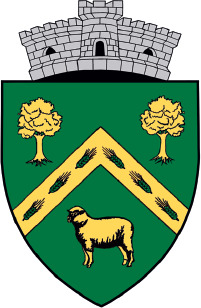 